RCM Imperial Branch MSW Week 2021 virtual eventsMonday 15 November 08.00-09.00 RCM MSW Week 2021 launch + Pay Banding 11.00 – 13.00 Perinatal Mental Health for MSWs13.00-14.00 Freedom to speak up guardian14.00-15.00 Human Factors15.00-16.00 SafeguardingTuesday 16 November 11.30-12.30 Care of the newborn12.30-13.30 Liquid GoldWednesday 17 November09.30-11.30 Delivering and supporting difficult news11.30-12.30 MSWs in Research13.00-15.00 MSW webinar featuring Bereavement, Ockenden Report Thursday 18 November12.30-13.30 Virtual open listening session14.30-15.00 Virtual open listening session15.00-17.00 RCM MSW Leadership session; Assertive CommunicationFriday 19 November 12.00-13.00 iLearn & iFolio live sessionTo book your place, please scan the QR below or email Chrissy Walsh– c.joyce@nhs.net						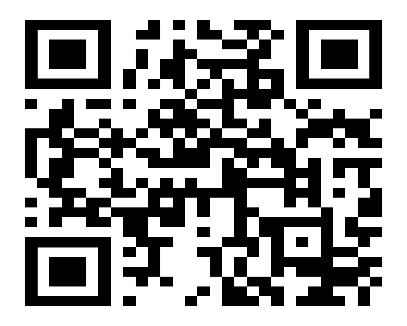 